ADCA 34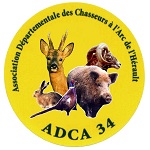 Fiche d’inscriptionAnnée    _ _ _ _ / _ _ _ _ NOM :PRENOM : 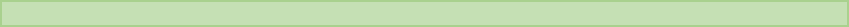 ADRESSE : CODE POSTAL : VILLE : TEL : MAIL : Date d’obtention du permis de chasse : Date d’obtention de la JFO : REGLEMENT :   30€ (23€ pour la FFCA et 7€ pour l’ADCA 34)        Chèque (à l’ordre de : ADCA 34)                                                LiquideUne revue sur la chasse à l’arc vous sera envoyée par la fédération tous les 3 mois.Souhaitez-vous être contacté et recevoir toutes nos infos par :        E-mail        SMS        Courier